ANNUAL PROGRESS REPORT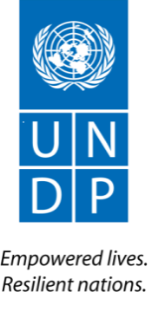 YEAR BASIC INFORMATIONINDICATIVE/EMERGING RESULTS OF THE PROJECT and LESSONS LEARNEDTECHNICAL ACCOMPLISHMENTSEvidence-based reporting – include relevant reports/publications and/or photo-documentation (description, date, location) as an annex.Quarterly financial performance is reported in the FACE Form. Please ensure consistency of technical accomplishments with the submitted Quarter FACE form and the AWP.Interim annual financial performance data is reported in the APR.PARTNERSHIPSINFORMATION, COMMUNICATION, EDUCATION, AND KNOWLEDGE MANAGEMENTACTIONS TAKEN REGARDING AUDIT AND/OR SPOT CHECK FINDINGSDescribe actions taken to address the findings from the audit/spot check as applicable.RISK LOG UPDATE Assess identified risks and record new risks that may affect project implementation.Include risks identified in the Project’s Social and Environmental Screening, if any.MONITORING & EVALUATIONQUALITY OF RESULTSPlease answer when applicable to the project of concern.INNOVATIONWere innovation initiatives implemented in the project?MAINSTREAMING GENDER EQUALITYIncorporation of gender perspectives in various outputs and activities by giving emphasis on gender-sensitive concerns especially in leadership roles, decision-making processes, capacity-building and protection of women, including the children and elderlyClassification of Gender responsivenessQualitative descriptionGender issuesDisaggregation of data of Beneficiaries/Participants of Activities conducted under the ProjectPrepared by:		_________________________________	 Signature:	___________________________     Date:	________________________________			Project Manager/CoordinatorNoted by:		________________________________		Signature:	___________________________     Date:	________________________________			National Project Director			Implementing PartnerNoted by:		________________________________		Signature:	___________________________     Date:	________________________________			Programme Team Leader			UNDP ANNEXSAMPLE RISK LOG UPDATEReference: Types of RisksProject ID / Output ID  /  	Reporting Date:Full Title:  Start Date: Completion Date(and approved extension, if any):Total Project Fund  	(and fund revisions, if any):Total Resources Required: USD 	Unfunded: USD 6,646,146.80Annual Project Fund:AWP Budget ()USD Implementing Partner:	Donor/s:Responsible Parties:Project DescriptionThe DENR and UNDP have decided to enter into a partnership to utilize the UNDP systems in providing technical advisory and operational support services to enhance delivery and implementation of DENR’s ten (10) priority programs and services. The approach is two-pronged.  First, UNDP provides support to the enhancement of efficiency in program implementation by providing technical advisory and operational support in the area of programme design, planning, programme management, monitoring and evaluation, and procurement.  The second involves supporting DENR in establishing a comprehensive, integrated, technology-based information management system where all current information systems and databases will be interoperable and that data generation and exchanges will be feasible for efficient, informed decision making, policy formulation and programme designing, review, monitoring & evaluation.These interventions hope to capacitate the DENR to enhance environment and natural resources management through a more efficient, responsive and effective program implementation, monitoring & evaluation.The DENR and UNDP have decided to enter into a partnership to utilize the UNDP systems in providing technical advisory and operational support services to enhance delivery and implementation of DENR’s ten (10) priority programs and services. The approach is two-pronged.  First, UNDP provides support to the enhancement of efficiency in program implementation by providing technical advisory and operational support in the area of programme design, planning, programme management, monitoring and evaluation, and procurement.  The second involves supporting DENR in establishing a comprehensive, integrated, technology-based information management system where all current information systems and databases will be interoperable and that data generation and exchanges will be feasible for efficient, informed decision making, policy formulation and programme designing, review, monitoring & evaluation.These interventions hope to capacitate the DENR to enhance environment and natural resources management through a more efficient, responsive and effective program implementation, monitoring & evaluation.The DENR and UNDP have decided to enter into a partnership to utilize the UNDP systems in providing technical advisory and operational support services to enhance delivery and implementation of DENR’s ten (10) priority programs and services. The approach is two-pronged.  First, UNDP provides support to the enhancement of efficiency in program implementation by providing technical advisory and operational support in the area of programme design, planning, programme management, monitoring and evaluation, and procurement.  The second involves supporting DENR in establishing a comprehensive, integrated, technology-based information management system where all current information systems and databases will be interoperable and that data generation and exchanges will be feasible for efficient, informed decision making, policy formulation and programme designing, review, monitoring & evaluation.These interventions hope to capacitate the DENR to enhance environment and natural resources management through a more efficient, responsive and effective program implementation, monitoring & evaluation.Target GroupB.4 Key results achieved in 2019The budget for the first year of implementation was apportioned fully to the procurement and delivery of laptops, desktops, and CCTV system.  This equipment will form part of the database and information management system that is being envisioned to aid in the enhancement of how the Department has been doing things in terms of policy formulation, program designing and implementation, and monitoring and evaluation among others. As of October 29, 2019, all of the equipment was delivered to the Central Office and all Regional Offices. The total number of equipment delivered were as follows:  A total savings of USD 694,176.43 was incurred from the completion of the procurement of the equipment. This can be attributed to the personality of UNDP not being taxable as well as utilizing the existing Long-Term Agreement (LTA) of UNDP with suppliers resulting to markdowns in the prices of the equipment. The savings will be utilized to procure additional equipment identified by DENR. B.5 Lessons learned and ways forwardIdentification of focal persons and continuity of their involvement is vital due to nature of transaction. As the first year of implementation focused on the procurement of massive quantity of valuable equipment, the historical knowledge of the transactions that have transpired is crucial since a large amount of financial resources is involved. EXPECTED OUTPUTSOUTPUT NARRATIVEOutput 1. The activities of the year primarily focused on the procurement of goods and services needed for the programme implementation. All of the DENR Regional Offices together were provided of desktops, laptops, and CCTV systems. As for the DENR Central Office, only laptops were provided. The delivery to the offices started September 30, 2019 and was officially completed by October 29, 2019. Provided in the table below are the exact number of equipment and the date of delivery provided for each office: Capacity building activities are scheduled to be conducted next year. One of the identified topics that will be tackled in the series of capacity building activities is big data. Exploratory meetings with institutions and organizations spearheading such training will be done early next year. A detailed timeline of events on the procurement and delivery of goods can be found below.Output 2. The planned activities for this output are as follows: 2.1. Inventory and quality assessment of available data2.2. Information needs assessment at various levels2.4. Piloting and beta testing2.5. Planning for upscalingActivities under this output are yet to be conducted. Project ManagementThe Project has yet to conduct activities related to this matter. A Project Management Unit has to be established to ensure that the other activities under this output will materialize. Other activities to be conducted are as follows: i) inception meeting; ii) conduct of Project Board meetings; iii) partnerships linkaging and networking; iv) day-to-day project operation; v) annual audit; and vi) terminal evaluation. To note these activities will be conducted up until the end of project implementation / completion. EXPECTED OUTPUTSOUTPUT NARRATIVEOutput 1. The activities of the year primarily focused on the procurement of goods and services needed for the programme implementation. All of the DENR Regional Offices together were provided of desktops, laptops, and CCTV systems. As for the DENR Central Office, only laptops were provided. The delivery to the offices started September 30, 2019 and was officially completed by October 29, 2019. Provided in the table below are the exact number of equipment and the date of delivery provided for each office: Capacity building activities are scheduled to be conducted next year. One of the identified topics that will be tackled in the series of capacity building activities is big data. Exploratory meetings with institutions and organizations spearheading such training will be done early next year. A detailed timeline of events on the procurement and delivery of goods can be found below.Output 2. The planned activities for this output are as follows: 2.1. Inventory and quality assessment of available data2.2. Information needs assessment at various levels2.4. Piloting and beta testing2.5. Planning for upscalingActivities under this output are yet to be conducted. Project ManagementThe Project has yet to conduct activities related to this matter. A Project Management Unit has to be established to ensure that the other activities under this output will materialize. Other activities to be conducted are as follows: i) inception meeting; ii) conduct of Project Board meetings; iii) partnerships linkaging and networking; iv) day-to-day project operation; v) annual audit; and vi) terminal evaluation. To note these activities will be conducted up until the end of project implementation / completion. EXPECTED OUTPUTSOUTPUT NARRATIVEOutput 1. The activities of the year primarily focused on the procurement of goods and services needed for the programme implementation. All of the DENR Regional Offices together were provided of desktops, laptops, and CCTV systems. As for the DENR Central Office, only laptops were provided. The delivery to the offices started September 30, 2019 and was officially completed by October 29, 2019. Provided in the table below are the exact number of equipment and the date of delivery provided for each office: Capacity building activities are scheduled to be conducted next year. One of the identified topics that will be tackled in the series of capacity building activities is big data. Exploratory meetings with institutions and organizations spearheading such training will be done early next year. A detailed timeline of events on the procurement and delivery of goods can be found below.Output 2. The planned activities for this output are as follows: 2.1. Inventory and quality assessment of available data2.2. Information needs assessment at various levels2.4. Piloting and beta testing2.5. Planning for upscalingActivities under this output are yet to be conducted. Project ManagementThe Project has yet to conduct activities related to this matter. A Project Management Unit has to be established to ensure that the other activities under this output will materialize. Other activities to be conducted are as follows: i) inception meeting; ii) conduct of Project Board meetings; iii) partnerships linkaging and networking; iv) day-to-day project operation; v) annual audit; and vi) terminal evaluation. To note these activities will be conducted up until the end of project implementation / completion. EXPECTED OUTPUTSOUTPUT NARRATIVEOutput 1. The activities of the year primarily focused on the procurement of goods and services needed for the programme implementation. All of the DENR Regional Offices together were provided of desktops, laptops, and CCTV systems. As for the DENR Central Office, only laptops were provided. The delivery to the offices started September 30, 2019 and was officially completed by October 29, 2019. Provided in the table below are the exact number of equipment and the date of delivery provided for each office: Capacity building activities are scheduled to be conducted next year. One of the identified topics that will be tackled in the series of capacity building activities is big data. Exploratory meetings with institutions and organizations spearheading such training will be done early next year. A detailed timeline of events on the procurement and delivery of goods can be found below.Output 2. The planned activities for this output are as follows: 2.1. Inventory and quality assessment of available data2.2. Information needs assessment at various levels2.4. Piloting and beta testing2.5. Planning for upscalingActivities under this output are yet to be conducted. Project ManagementThe Project has yet to conduct activities related to this matter. A Project Management Unit has to be established to ensure that the other activities under this output will materialize. Other activities to be conducted are as follows: i) inception meeting; ii) conduct of Project Board meetings; iii) partnerships linkaging and networking; iv) day-to-day project operation; v) annual audit; and vi) terminal evaluation. To note these activities will be conducted up until the end of project implementation / completion. EXPECTED OUTPUTSOUTPUT NARRATIVEOutput 1. The activities of the year primarily focused on the procurement of goods and services needed for the programme implementation. All of the DENR Regional Offices together were provided of desktops, laptops, and CCTV systems. As for the DENR Central Office, only laptops were provided. The delivery to the offices started September 30, 2019 and was officially completed by October 29, 2019. Provided in the table below are the exact number of equipment and the date of delivery provided for each office: Capacity building activities are scheduled to be conducted next year. One of the identified topics that will be tackled in the series of capacity building activities is big data. Exploratory meetings with institutions and organizations spearheading such training will be done early next year. A detailed timeline of events on the procurement and delivery of goods can be found below.Output 2. The planned activities for this output are as follows: 2.1. Inventory and quality assessment of available data2.2. Information needs assessment at various levels2.4. Piloting and beta testing2.5. Planning for upscalingActivities under this output are yet to be conducted. Project ManagementThe Project has yet to conduct activities related to this matter. A Project Management Unit has to be established to ensure that the other activities under this output will materialize. Other activities to be conducted are as follows: i) inception meeting; ii) conduct of Project Board meetings; iii) partnerships linkaging and networking; iv) day-to-day project operation; v) annual audit; and vi) terminal evaluation. To note these activities will be conducted up until the end of project implementation / completion. EXPECTED OUTPUTSOUTPUT NARRATIVEOutput 1. The activities of the year primarily focused on the procurement of goods and services needed for the programme implementation. All of the DENR Regional Offices together were provided of desktops, laptops, and CCTV systems. As for the DENR Central Office, only laptops were provided. The delivery to the offices started September 30, 2019 and was officially completed by October 29, 2019. Provided in the table below are the exact number of equipment and the date of delivery provided for each office: Capacity building activities are scheduled to be conducted next year. One of the identified topics that will be tackled in the series of capacity building activities is big data. Exploratory meetings with institutions and organizations spearheading such training will be done early next year. A detailed timeline of events on the procurement and delivery of goods can be found below.Output 2. The planned activities for this output are as follows: 2.1. Inventory and quality assessment of available data2.2. Information needs assessment at various levels2.4. Piloting and beta testing2.5. Planning for upscalingActivities under this output are yet to be conducted. Project ManagementThe Project has yet to conduct activities related to this matter. A Project Management Unit has to be established to ensure that the other activities under this output will materialize. Other activities to be conducted are as follows: i) inception meeting; ii) conduct of Project Board meetings; iii) partnerships linkaging and networking; iv) day-to-day project operation; v) annual audit; and vi) terminal evaluation. To note these activities will be conducted up until the end of project implementation / completion. EXPECTED OUTPUTSOUTPUT NARRATIVEOutput 1. The activities of the year primarily focused on the procurement of goods and services needed for the programme implementation. All of the DENR Regional Offices together were provided of desktops, laptops, and CCTV systems. As for the DENR Central Office, only laptops were provided. The delivery to the offices started September 30, 2019 and was officially completed by October 29, 2019. Provided in the table below are the exact number of equipment and the date of delivery provided for each office: Capacity building activities are scheduled to be conducted next year. One of the identified topics that will be tackled in the series of capacity building activities is big data. Exploratory meetings with institutions and organizations spearheading such training will be done early next year. A detailed timeline of events on the procurement and delivery of goods can be found below.Output 2. The planned activities for this output are as follows: 2.1. Inventory and quality assessment of available data2.2. Information needs assessment at various levels2.4. Piloting and beta testing2.5. Planning for upscalingActivities under this output are yet to be conducted. Project ManagementThe Project has yet to conduct activities related to this matter. A Project Management Unit has to be established to ensure that the other activities under this output will materialize. Other activities to be conducted are as follows: i) inception meeting; ii) conduct of Project Board meetings; iii) partnerships linkaging and networking; iv) day-to-day project operation; v) annual audit; and vi) terminal evaluation. To note these activities will be conducted up until the end of project implementation / completion. EXPECTED OUTPUTSOUTPUT NARRATIVEOutput 1. The activities of the year primarily focused on the procurement of goods and services needed for the programme implementation. All of the DENR Regional Offices together were provided of desktops, laptops, and CCTV systems. As for the DENR Central Office, only laptops were provided. The delivery to the offices started September 30, 2019 and was officially completed by October 29, 2019. Provided in the table below are the exact number of equipment and the date of delivery provided for each office: Capacity building activities are scheduled to be conducted next year. One of the identified topics that will be tackled in the series of capacity building activities is big data. Exploratory meetings with institutions and organizations spearheading such training will be done early next year. A detailed timeline of events on the procurement and delivery of goods can be found below.Output 2. The planned activities for this output are as follows: 2.1. Inventory and quality assessment of available data2.2. Information needs assessment at various levels2.4. Piloting and beta testing2.5. Planning for upscalingActivities under this output are yet to be conducted. Project ManagementThe Project has yet to conduct activities related to this matter. A Project Management Unit has to be established to ensure that the other activities under this output will materialize. Other activities to be conducted are as follows: i) inception meeting; ii) conduct of Project Board meetings; iii) partnerships linkaging and networking; iv) day-to-day project operation; v) annual audit; and vi) terminal evaluation. To note these activities will be conducted up until the end of project implementation / completion. EXPECTED OUTPUTSOUTPUT NARRATIVEOutput 1. The activities of the year primarily focused on the procurement of goods and services needed for the programme implementation. All of the DENR Regional Offices together were provided of desktops, laptops, and CCTV systems. As for the DENR Central Office, only laptops were provided. The delivery to the offices started September 30, 2019 and was officially completed by October 29, 2019. Provided in the table below are the exact number of equipment and the date of delivery provided for each office: Capacity building activities are scheduled to be conducted next year. One of the identified topics that will be tackled in the series of capacity building activities is big data. Exploratory meetings with institutions and organizations spearheading such training will be done early next year. A detailed timeline of events on the procurement and delivery of goods can be found below.Output 2. The planned activities for this output are as follows: 2.1. Inventory and quality assessment of available data2.2. Information needs assessment at various levels2.4. Piloting and beta testing2.5. Planning for upscalingActivities under this output are yet to be conducted. Project ManagementThe Project has yet to conduct activities related to this matter. A Project Management Unit has to be established to ensure that the other activities under this output will materialize. Other activities to be conducted are as follows: i) inception meeting; ii) conduct of Project Board meetings; iii) partnerships linkaging and networking; iv) day-to-day project operation; v) annual audit; and vi) terminal evaluation. To note these activities will be conducted up until the end of project implementation / completion. EXPECTED OUTPUTSOUTPUT NARRATIVEOutput 1. The activities of the year primarily focused on the procurement of goods and services needed for the programme implementation. All of the DENR Regional Offices together were provided of desktops, laptops, and CCTV systems. As for the DENR Central Office, only laptops were provided. The delivery to the offices started September 30, 2019 and was officially completed by October 29, 2019. Provided in the table below are the exact number of equipment and the date of delivery provided for each office: Capacity building activities are scheduled to be conducted next year. One of the identified topics that will be tackled in the series of capacity building activities is big data. Exploratory meetings with institutions and organizations spearheading such training will be done early next year. A detailed timeline of events on the procurement and delivery of goods can be found below.Output 2. The planned activities for this output are as follows: 2.1. Inventory and quality assessment of available data2.2. Information needs assessment at various levels2.4. Piloting and beta testing2.5. Planning for upscalingActivities under this output are yet to be conducted. Project ManagementThe Project has yet to conduct activities related to this matter. A Project Management Unit has to be established to ensure that the other activities under this output will materialize. Other activities to be conducted are as follows: i) inception meeting; ii) conduct of Project Board meetings; iii) partnerships linkaging and networking; iv) day-to-day project operation; v) annual audit; and vi) terminal evaluation. To note these activities will be conducted up until the end of project implementation / completion. EXPECTED OUTPUTSOUTPUT NARRATIVEOutput 1. The activities of the year primarily focused on the procurement of goods and services needed for the programme implementation. All of the DENR Regional Offices together were provided of desktops, laptops, and CCTV systems. As for the DENR Central Office, only laptops were provided. The delivery to the offices started September 30, 2019 and was officially completed by October 29, 2019. Provided in the table below are the exact number of equipment and the date of delivery provided for each office: Capacity building activities are scheduled to be conducted next year. One of the identified topics that will be tackled in the series of capacity building activities is big data. Exploratory meetings with institutions and organizations spearheading such training will be done early next year. A detailed timeline of events on the procurement and delivery of goods can be found below.Output 2. The planned activities for this output are as follows: 2.1. Inventory and quality assessment of available data2.2. Information needs assessment at various levels2.4. Piloting and beta testing2.5. Planning for upscalingActivities under this output are yet to be conducted. Project ManagementThe Project has yet to conduct activities related to this matter. A Project Management Unit has to be established to ensure that the other activities under this output will materialize. Other activities to be conducted are as follows: i) inception meeting; ii) conduct of Project Board meetings; iii) partnerships linkaging and networking; iv) day-to-day project operation; v) annual audit; and vi) terminal evaluation. To note these activities will be conducted up until the end of project implementation / completion. EXPECTED OUTPUTSOUTPUT NARRATIVEOutput 1. The activities of the year primarily focused on the procurement of goods and services needed for the programme implementation. All of the DENR Regional Offices together were provided of desktops, laptops, and CCTV systems. As for the DENR Central Office, only laptops were provided. The delivery to the offices started September 30, 2019 and was officially completed by October 29, 2019. Provided in the table below are the exact number of equipment and the date of delivery provided for each office: Capacity building activities are scheduled to be conducted next year. One of the identified topics that will be tackled in the series of capacity building activities is big data. Exploratory meetings with institutions and organizations spearheading such training will be done early next year. A detailed timeline of events on the procurement and delivery of goods can be found below.Output 2. The planned activities for this output are as follows: 2.1. Inventory and quality assessment of available data2.2. Information needs assessment at various levels2.4. Piloting and beta testing2.5. Planning for upscalingActivities under this output are yet to be conducted. Project ManagementThe Project has yet to conduct activities related to this matter. A Project Management Unit has to be established to ensure that the other activities under this output will materialize. Other activities to be conducted are as follows: i) inception meeting; ii) conduct of Project Board meetings; iii) partnerships linkaging and networking; iv) day-to-day project operation; v) annual audit; and vi) terminal evaluation. To note these activities will be conducted up until the end of project implementation / completion. Project Output Indicator/sProject Output Indicator/sProject Output Indicator/sProject Output Indicator/sBaselineBaselineBaselineBaselineBaselineBaselineAnnualResultAnnualTarget(2019)1.1 1.1 1.1 1.1 1.2 1.2 1.2 1.2 1.3 1.3 1.3 1.3 2.1  2.1  2.1  2.1  2.2 2.2 2.2 2.2 2.3 2.3 2.3 2.3 Physical PerformancePhysical PerformancePhysical PerformanceFinancial PerformanceFinancial PerformanceFinancial PerformanceFinancial PerformanceFinancial PerformanceActivity/Sub-Activity DescriptionActivity TargetAccomplishment for the YearStatus of ActivityPlanned BudgetDonor and Budget CodeDonor and Budget CodeExpenditureExpense + commitment + advances Delivery Rate(cumulative expenditure/planned budget) *100REMARKSExplain if expenditure and budget deviation exceeds 10%Mention bottlenecks and plans to address them Explain why activity indicator targets were not metREMARKSExplain if expenditure and budget deviation exceeds 10%Mention bottlenecks and plans to address them Explain why activity indicator targets were not metREMARKSExplain if expenditure and budget deviation exceeds 10%Mention bottlenecks and plans to address them Explain why activity indicator targets were not metActivity 1Procurement and delivery of goods were completed last October 29, 2019. USD 19811981USD 2,229,923.6171%Activity 2Project Management Name of PartnerTypeDescription of partnership and how it has contributed to project results or sustainabilityThe project has yet to establish partnerships with relevant and concerned stakeholders. Was South-South and Triangular Cooperation promoted and utilized through the project? Yes  NoIf yes, briefly explain how. List down countries engaged.[500 characters]IEC/Knowledge Product Produced in 2016TypeDate Published/ProducedTarget audienceLink (if available)The project has yet to produce IEC and knowledge management materials. Was the project cited/quoted/featured in media reports/articles?If yes, please provide link to article/video.Audit/Spot Check Recommendation/sAction TakenResponsible PersonImplementation DateNo audit or spot check activity has been conducted for the project. No.DescriptionDate IdentifiedTypeStatusCountermeasures/Management Response(What actions have been taken/will be taken to counter this risk)1Non-allocation of government budget for the implementation of the Information Systems Strategic Plan which includes the ENR Integrated Information System.  The budget for the Year 2 implementation of the project is yet to be confirmed. Initial countermeasures identified in the Project Document are leveraging the project with other initiatives and piloting in a small scale the design to showcase its potential to provide necessary information which are crucial to decision makers of the Department. These actions can be implemented once the risk has been confirmed. 2Non-adoption of the system once developed. The system has yet to be developed. This will only be confirmed near the end of the project. To avoid this risk, it was identified in the Project Document that utmost participation on the development of the system from DENR personnel will be ensured. This will strengthen the ownership and mastery of the system. Total Spent on Monitoring in Reporting YearGuidance: Costs associated with UNDP/project staff, consultants, project partners, supporting national statistical systems in designing project specific data collection methodologies (qualitative and quantitative), monitoring methods including stakeholder surveys and other qualitative methods, collection of data, analysis and dissemination of the findings to inform a project, either with project partners or to fulfill specific UNDP/project requirements (preferably the former). Total spent on Decentralized Evaluations in Reporting Year(Mid Term / Final)Guidance: Costs associated in designing, implementing and disseminating evaluations for specific projects Is the project’s M&E Plan being adequately implemented? Are progress data against indicators in the project’s RRF being reported regularly using credible data sources and collected according to the frequency stated in the M&E Plan?Is the project’s M&E Plan being adequately implemented? Are progress data against indicators in the project’s RRF being reported regularly using credible data sources and collected according to the frequency stated in the M&E Plan?Is the project’s M&E Plan being adequately implemented? Are progress data against indicators in the project’s RRF being reported regularly using credible data sources and collected according to the frequency stated in the M&E Plan? Yes  NoSustainability: Do the benefits of the achieved results have potential to last? What does the project plan to do to ensure sustainability?[500 characters max]National Capacity: Did the project help strengthen national institutions?  [500 characters max]Civic Engagement: Please select the type of civic engagement promoted [Select all applicable]  Civic engagement in policy and legislative processes  Civic engagement to promote accountability of state institutions  Civic engagement for service delivery Civic engagement for advocacy and/or to raise awareness and promote social norm/behaviour change Youth Opportunities: How did the project support youth in contributing to sustainable human development and peace?[Select all applicable] Supported youth civic engagement and political participation  Supported youth economic empowerment Supported youth as agents for community resilience and peacebuilding  Supported the involvement of young people as partners in SDG implementation, monitoring and accountabilityWhat innovative methods were applied or tested? Alternative Finance (including Social Impact Investment/Pay for Success)☐ Behavioural Insights ☐ Blockchain☐ Challenge Prizes ☐ Crowdsourcing Crowdfunding☐ Foresight Games for Social Good Hackathon Human-Centered Design Innovation Camp Innovation Lab☐ Micronarratives☐ Mobile-Based Feedback Mechanism☐ Positive Deviance☐ New and Emerging Data (including Big Data)☐ Randomized Controlled-Trial/Parallel Testing Real-Time Monitoring Remote Sensing/Unmanned Aerial Vehicles (UAVs)  X Other (please specify) One of the main premise of the Project is the utilization of UNDP procedures to veer away from the administrative bottlenecks of the government process. UNDP Gender Marker [link]Classification of gender-responsiveness:Project Implementation, Management, Monitoring and Evaluation (PIMME)Select oneA: Project is gender-responsive (15.0-20.0)Classification of gender-responsiveness:Project Implementation, Management, Monitoring and Evaluation (PIMME)Select oneB: Project is gender-sensitive (8.0-14.9)Classification of gender-responsiveness:Project Implementation, Management, Monitoring and Evaluation (PIMME)Select oneC: Project has promising GAD prospects (4.0-7.9)Classification of gender-responsiveness:Project Implementation, Management, Monitoring and Evaluation (PIMME)Select oneD: Gender and development (GAD) is invisible in the proposed project (0-3.9)In Governance Mechanisms Guidance: participation in project board, including representation of PCW, TWGs, experts’ group and other governance mechanisms set up by the project, e.g. national multi-sectoral committees)The Project has yet to convene the Project Board and establish further governance mechanisms, if necessary. In Capacity Building and Policy, Planning and ProgrammingThe Project has yet to conduct capacity building activities. Women’s Empowerment Key ResultsNo deliberate action on women empowerment is being employed by the Project. NoGender issues identifiedHow the project is addressing identified gender issues12Project Activities Number of beneficiaries/participants Gender disaggregation Remarks (if any)The Project has yet to conduct capacity building activities, workshops, etc. #Issue LogRisk CategoryLikelihoodImpactProposed Mitigation Measure Proposed Risk Response1.(list/cluster)(choose from list)(1-5)(1-5, comment)(list)(terminate, transfer, mitigate, tolerate)2.EnvironmentalFinancialOrganizationalPoliticalOperationalRegulatoryStrategicOtherNatural Disasters: storms, flooding, earthquakesEXTERNAL economic factors: interest rates, exchange rate fluctuation, inflationInstitutional ArrangementsCorruptionComplex Design (size: larger/multi-country project; technical complexity; innovativeness, multiple funding sources)New unexpected regulations, policiesPartnerships failing to deliverOther risks that do not fit in any of the other categoriesPollution incidentsINTERNAL: Institutional/ Execution CapacityGovernment CommitmentProject ManagementCritical policies or legislation fails to pass or progress in the legislative processStrategic Vision, Planning and CommunicationMight refer to socioeconomic factors such as: population pressures; encroachment – illegal invasions; poaching/illegal hunting or fishingSocial and CulturalCo-financing difficultiesImplementation arrangementsPolitical Will Human Error/IncompetenceLeadership and ManagementSecurity/SafetyUse of financing mechanismsCountry Office Capacity (specific elements limiting CO capacity)Political InstabilityInfrastructure FailureProgramme AlignmentEconomicFunding (Financial Resources)GovernanceChange in GovernmentSafety being compromised CompetitionReserve AdequacyCulture, Code of Conduct and EthicsArmed Conflict and InstabilityPoor monitoring and evaluationStakeholder RelationsCurrencyAccountability and CompensationAdverse Public opinion/media interventionDeliveryReputationReceivablesSuccession Planning and Talent ManagementProgramme ManagementUN CoordinationAccounting/Financial ReportingHuman resources Processes and ProceduresProcess EfficiencyUN ReformBudget Allocation and ManagementInternal ControlsCash Management/ReconciliationInternal and External FraudPricing/Cost RecoveryCompliance and Legal ProcurementTechnologyPhysical Assets